Supplementary Figure 2. Children’s individual antibody responses to PT pre- and post-booster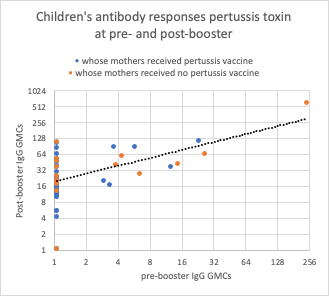 